SECTION 1 : INFORMATIONS GÉNÉRALESSECTION 2 : DESCRIPTION DU PROJET (environ 2.5 pages au total)Pour les références bibliographiques : Veuillez numéroter séquentiellement vos références entre parenthèses, crochets ou en exposant dans le texte. Vous pourrez détailler la bibliographie à la Section 4. Veuillez respecter la limite de 15 références maximum pour l’ensemble de la demande.SECTION 3 : ÉQUIPE DE RECHERCHESECTION 4 : RÉFÉRENCES BIBLIOGRAPHIQUESSECTION 5 : SOMMES REQUISESUn maximum de 20% du budget total demandé peut être alloué pour des activités reliées à la dissémination des résultats de la recherche.--- FIN DU FORMULAIRE ---*** N’oubliez pas de joindre le(s) CV(s) demandé(s) lors de la soumission. ***Soutien à la recherche – sUBVENTION POUR PROJET PILOTEFormulaire de demande – hIVER 2023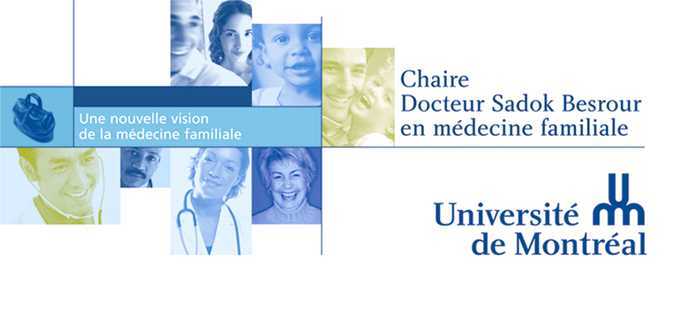 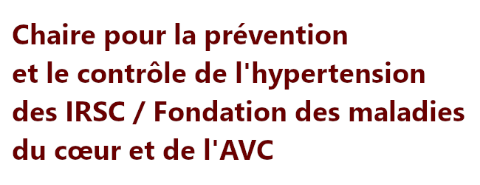 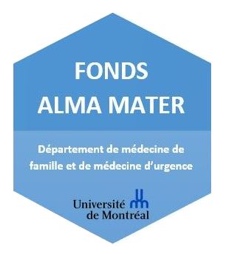 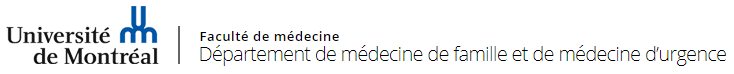 Date limite : 17 mars 2023, 23:59Les demandes doivent être reçues avant la date limite et soumises par courriel à :Jocelyne GagnéSoutien à la recherche – Subvention pour projet piloteCentre de recherche du CHUMCourriel : jocelyne.gagne.chum@ssss.gouv.qc.ca Vous devez compléter toutes les sections du formulaire. Les propositions incomplètes ne seront pas examinées.Nom (demandeur principal) : Nom (demandeur principal) : Nom (demandeur principal) : Nom (demandeur principal) : Adresse au travail (précisez le nom de la CUMF d’appartenance ou le milieu où se fait l’enseignement) : Adresse au travail (précisez le nom de la CUMF d’appartenance ou le milieu où se fait l’enseignement) : Adresse au travail (précisez le nom de la CUMF d’appartenance ou le milieu où se fait l’enseignement) : Ville : Province : Code postal : Courriel : Courriel : Statut du demandeur principal (cochez une seule réponse) :	Résident / Étudiant 		 Résident en médecine de famille	 Majeure en soins préhospitaliers d’urgence	 R3 dans les programmes de compétences avancées	 Étudiant gradué (maîtrise ou doctorat)	 Résident en médecine d’urgence spécialisée	Professeur 		 Clinicien-enseignant-chercheur	 Clinicien collaborateur de rechercheStatut du demandeur principal (cochez une seule réponse) :	Résident / Étudiant 		 Résident en médecine de famille	 Majeure en soins préhospitaliers d’urgence	 R3 dans les programmes de compétences avancées	 Étudiant gradué (maîtrise ou doctorat)	 Résident en médecine d’urgence spécialisée	Professeur 		 Clinicien-enseignant-chercheur	 Clinicien collaborateur de rechercheStatut du demandeur principal (cochez une seule réponse) :	Résident / Étudiant 		 Résident en médecine de famille	 Majeure en soins préhospitaliers d’urgence	 R3 dans les programmes de compétences avancées	 Étudiant gradué (maîtrise ou doctorat)	 Résident en médecine d’urgence spécialisée	Professeur 		 Clinicien-enseignant-chercheur	 Clinicien collaborateur de rechercheStatut du demandeur principal (cochez une seule réponse) :	Résident / Étudiant 		 Résident en médecine de famille	 Majeure en soins préhospitaliers d’urgence	 R3 dans les programmes de compétences avancées	 Étudiant gradué (maîtrise ou doctorat)	 Résident en médecine d’urgence spécialisée	Professeur 		 Clinicien-enseignant-chercheur	 Clinicien collaborateur de rechercheCollaborateurs ou superviseurs (le cas échéant) : ______Collaborateurs ou superviseurs (le cas échéant) : __________________Joindre votre CV ainsi que, pour les résidents ou étudiants, le CV du superviseur principal :	 CV–Demandeur principal	 CV–Superviseur principal (résident / étudiant) Joindre votre CV ainsi que, pour les résidents ou étudiants, le CV du superviseur principal :	 CV–Demandeur principal	 CV–Superviseur principal (résident / étudiant) Joindre votre CV ainsi que, pour les résidents ou étudiants, le CV du superviseur principal :	 CV–Demandeur principal	 CV–Superviseur principal (résident / étudiant) Joindre votre CV ainsi que, pour les résidents ou étudiants, le CV du superviseur principal :	 CV–Demandeur principal	 CV–Superviseur principal (résident / étudiant) TITRE DU PROJET : TITRE DU PROJET : TITRE DU PROJET : TITRE DU PROJET : Durée totale du projet : __ moisDurée totale du projet : __ moisDurée totale du projet : __ moisDurée totale du projet : __ moisFinancement d’autres sources : Veuillez indiquer si le projet a obtenu du financement d’un autre organisme ou si vous prévoyez en obtenir. Le cas échéant, veuillez expliquer à la Section 5 l’utilisation et la pertinence du soutien additionnel demandé dans le cadre de ce concours.	 Aucun financement obtenu ou prévu d’autres sources			 Financement obtenu ou prévu d’autres sources (veuillez préciser)		Sources (organismes) de financement : __		Montant : __$			Période de financement visée : de (mois / année) __ à (mois / année) __Financement d’autres sources : Veuillez indiquer si le projet a obtenu du financement d’un autre organisme ou si vous prévoyez en obtenir. Le cas échéant, veuillez expliquer à la Section 5 l’utilisation et la pertinence du soutien additionnel demandé dans le cadre de ce concours.	 Aucun financement obtenu ou prévu d’autres sources			 Financement obtenu ou prévu d’autres sources (veuillez préciser)		Sources (organismes) de financement : __		Montant : __$			Période de financement visée : de (mois / année) __ à (mois / année) __Financement d’autres sources : Veuillez indiquer si le projet a obtenu du financement d’un autre organisme ou si vous prévoyez en obtenir. Le cas échéant, veuillez expliquer à la Section 5 l’utilisation et la pertinence du soutien additionnel demandé dans le cadre de ce concours.	 Aucun financement obtenu ou prévu d’autres sources			 Financement obtenu ou prévu d’autres sources (veuillez préciser)		Sources (organismes) de financement : __		Montant : __$			Période de financement visée : de (mois / année) __ à (mois / année) __Financement d’autres sources : Veuillez indiquer si le projet a obtenu du financement d’un autre organisme ou si vous prévoyez en obtenir. Le cas échéant, veuillez expliquer à la Section 5 l’utilisation et la pertinence du soutien additionnel demandé dans le cadre de ce concours.	 Aucun financement obtenu ou prévu d’autres sources			 Financement obtenu ou prévu d’autres sources (veuillez préciser)		Sources (organismes) de financement : __		Montant : __$			Période de financement visée : de (mois / année) __ à (mois / année) __Domaine(s) disciplinaire(s) visé(s) par le projet :	 Santé cardiovasculaire (prioritaire)	 Soins critiques et soins de première ligne	 Prévention et gestion des maladies chroniques	 Pratiques cliniques et organisationnelles de la première ligne	 Toxicomanies / Approches de santé globale pour les personnes qui utilisent des drogues	 Partenariat avec les patients et le public et savoirs expérientiels	 Pédagogie médicale	 Autre, précisez : __Domaine(s) disciplinaire(s) visé(s) par le projet :	 Santé cardiovasculaire (prioritaire)	 Soins critiques et soins de première ligne	 Prévention et gestion des maladies chroniques	 Pratiques cliniques et organisationnelles de la première ligne	 Toxicomanies / Approches de santé globale pour les personnes qui utilisent des drogues	 Partenariat avec les patients et le public et savoirs expérientiels	 Pédagogie médicale	 Autre, précisez : __Domaine(s) disciplinaire(s) visé(s) par le projet :	 Santé cardiovasculaire (prioritaire)	 Soins critiques et soins de première ligne	 Prévention et gestion des maladies chroniques	 Pratiques cliniques et organisationnelles de la première ligne	 Toxicomanies / Approches de santé globale pour les personnes qui utilisent des drogues	 Partenariat avec les patients et le public et savoirs expérientiels	 Pédagogie médicale	 Autre, précisez : __Domaine(s) disciplinaire(s) visé(s) par le projet :	 Santé cardiovasculaire (prioritaire)	 Soins critiques et soins de première ligne	 Prévention et gestion des maladies chroniques	 Pratiques cliniques et organisationnelles de la première ligne	 Toxicomanies / Approches de santé globale pour les personnes qui utilisent des drogues	 Partenariat avec les patients et le public et savoirs expérientiels	 Pédagogie médicale	 Autre, précisez : __Résumé : Veuillez fournir un résumé de votre projet ne dépassant pas 250 mots. Celui-ci sera diffusé sur le site et le bulletin du DMFMU advenant le financement de la demande.Résumé : Veuillez fournir un résumé de votre projet ne dépassant pas 250 mots. Celui-ci sera diffusé sur le site et le bulletin du DMFMU advenant le financement de la demande.Résumé : Veuillez fournir un résumé de votre projet ne dépassant pas 250 mots. Celui-ci sera diffusé sur le site et le bulletin du DMFMU advenant le financement de la demande.Résumé : Veuillez fournir un résumé de votre projet ne dépassant pas 250 mots. Celui-ci sera diffusé sur le site et le bulletin du DMFMU advenant le financement de la demande.État d’avancement du projet : Veuillez indiquer s’il s’agit d’un projet en cours et, le cas échéant, clarifier sommairement le travail qui a déjà été accompli.		 Nouveau projet			 Projet en cours (veuillez clarifier)État d’avancement du projet : Veuillez indiquer s’il s’agit d’un projet en cours et, le cas échéant, clarifier sommairement le travail qui a déjà été accompli.		 Nouveau projet			 Projet en cours (veuillez clarifier)État d’avancement du projet : Veuillez indiquer s’il s’agit d’un projet en cours et, le cas échéant, clarifier sommairement le travail qui a déjà été accompli.		 Nouveau projet			 Projet en cours (veuillez clarifier)État d’avancement du projet : Veuillez indiquer s’il s’agit d’un projet en cours et, le cas échéant, clarifier sommairement le travail qui a déjà été accompli.		 Nouveau projet			 Projet en cours (veuillez clarifier)Précisez le contexte de l’étude, l’importance et la pertinence du problème, la question et les objectifs de recherche : (½ - ¾ page)Précisez le devis de recherche et la méthodologie (collecte et analyse de données) : (¾ - 1 page) Décrivez les faiblesses ou limites du plan de recherche et les plans afin d’y remédier ou d’en tenir compte, le cas échéant : (¼ page)Décrivez les résultats attendus de cette recherche et les retombées anticipées (avancement des connaissances, amélioration des pratiques, impacts positifs sur les patients, professionnels ou apprenants) : (¼ - ½ page)Décrivez sommairement les habiletés et l’expérience de l’équipe de recherche pour mener l’étude proposée.* RÉSIDENTS ET ÉTUDIANTS SEULEMENT * — Détaillez l’encadrement concret dont vous comptez bénéficier pour la réalisation du projet. Veuillez insérer la liste des références bibliographiques citées dans les sections précédentes :Personnel 			__ $Frais de voyage		__ $Équipement			__ $Fournitures / services		__ $TOTAL : 			__ $Veuillez détailler et justifier les montants demandés. Si du financement d’autre(s) source(s) a été obtenu ou est prévu (voir Section 1; pour les candidats de l’urgence, cela inclut les sommes versées par le Fonds des urgentistes de l’hôpital du Sacré-Cœur de Montréal) : Veuillez également préciser l’utilisation qui sera faite des sommes demandées dans le cadre de ce concours et justifier la pertinence du soutien additionnel : (environ ½ page)